
Blackfalds Pharmasave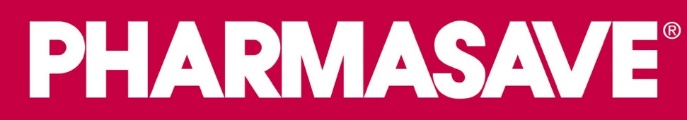 5001 Aspen Lakes Blvd, Blackfalds, AB T0M0J0We are seeking a full-time clinical Pharmacy Manager.Must have valid licensure with their provincial college of pharmacists in good standing and willing to become a licensed pharmacist in AB (if not already registered with the ACP).The position is full-time and includes only days – Monday to Friday (9-7) & Saturday & Sunday (10-4), & Statutory Holidays Closed. –Experience in busy retail pharmacy environment is essential but not required. We can help with moving expenses and are open to discuss a signing bonus.“We are willing to offer signing bonus for up to 2 years depending experience.”We offer extremely competitive wages, which depend on the applicant’s experience and credentials.Applicant should have their APA or be willing to achieve this certification.We will provide the fees necessary to achieve this credential if you do not have it. Applicants must also be certified to administer injections. New green field store. Pharmacy is having “KROLL” Pharmacy Software.Some things our team specialize in are compliance packaging, travel health.We are looking for a service-oriented pharmacist, who will practice to the full extent of the Alberta Pharmacy Framework.The applicant must be a team player and willing to work together with our current staff and local health care professionals.These are high paced community pharmacy, owned independently.Blackfalds is a beautiful town of approx. 11000 people in the Red Deer Area(10 min). If you have any questions or are interested in the position, please contact:Hitesh Amrutiya			   	Rudresh SoniPharmasave328@gmail.comYou can also check out our website at https://pharmasave.com/delburne/	